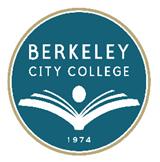  Berkeley City CollegeLeadership Council MinutesWednesday, September 5, 2012Chair:  Debbie Budd, Interim PresidentAttendees:	Brenda Johnson, Ramona Butler, Lilia Celhay, Denise Jennings, Shirley 				Slaughter,  Jennifer Lowood, Ben Fagan, Scott Hoshida, Cleavon SmithDr. Budd and Leadership Council members welcomed ASBCC Vice President of Programs, Ben Fagan. The current Leadership Council meeting schedule was discussed and Dr. Budd asked the committee to think about moving the meeting from 10:30 – noon, to accommodate additional schedules.  The committee discussed the option and believes meeting from 10:30-12 will work for everyone.The charge of the Leadership Council was reviewed and members provided their thoughts on their understanding of the committee’s purpose.Thoughts:Perhaps Leadership can be included in Roundtable meetings as there is more participation.Does the current length of Roundtable meetings provide enough time to combine committees?Is there a need for Classified on the IT committee or as co-chair?The Classified Senate president, Ramona Butler, suggested that a classified staff member be on the committee but not necessarily as a committee chair.There will be a board meeting on September 25th at BCC where Dr. Orkin will present on SLOs.Lead by Denise Jennings and Scott Hoshida, the committee discussed a proposal for structuring grants and goals.In the Spring we will offer more sections; around 80 – implementation should be strategic. January – flex day ---> Strategic Oversight Steering Committee*CTE Programs Title III/Basic Skills; Learning Committees/Categorically Funded Programs Services?Population?Impact?Action itemsChange times of future Leadership meetings on calendar. Homework – Development of chart.Jenny, Lilia, Denise, Scott - Draft plan, Homework to be deliveredSet dates for first meetings –org chart on board.Review PCCD Strategic Goals & Institutional Outcomes 2012-2013 prior to next meeting.Additional Handouts: Draft Diagram of Proposal on How to Structure Grants and ProjectsMinutes taken by:  Cynthia Reese, 981.2851, creese@peralta.edu